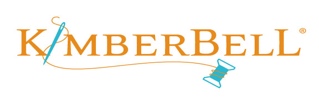 Lovebirds Tandem BicycleSaturday, June 1st 12:00-3:00 or Tuesday, June 18th 1:00-4:00For this Kimberbell class you will need a few things and there are a few options.  Please read below so you can be ready for this oh, so adorable tote bag class.  Please print this sheet out and bring it to class.  Thanks!Please purchase and/or bring these items to class:___ Embroidery machine in good working order___ Threads (*see list below)___ Water soluble or air erase pen___ Sharp snip scissors – very important___ Tweezers___ Blue Kimberbell Tote___ 6” x 10” or larger hoop or 8” x 12” or larger hoop*Now for the threads.  This project is so adorable because of the colorful design.  I am listing the colors and what they will be used for so you can make your choices.  The brighter the colors the more they will “pop” and create the look that makes it so cute.  The numbers are in the order of the design sew out.Medium gray		tireLight gray		rim and spokesLight bright green	bike frameMedium gray		bike seats, pedals, handle barsKelly green		leaves and vinesDark gold or tan	baskets – I used ‘Affinity Brunette’ variegated thread (Let the shop know if youwant one before class so we can make sure to have enough on hand.)Orange 		daisy petalsDeep red		daisy centerPurple			2 fringe flowersYellow 			2 fringe flower centersWhite			heart flower centerDeep red		heart flowers Teal			dahlia flower petalsYellow			dahlia flower centerBright red		1 fringe flowerMedium blue		1 fringe flower centerLight baby blue	birdsMedium blue 		birds wingsBlack			birds eyesMedium Blue		“TOGETHER”Choose a bright color	“is my favorite place to be.” Now for the options:If you’d like to box the corners of your tote and/or line it with a cute fabric I will give you a direction sheet in class.  I can’t guarantee we will have time to complete this part in class but we can try.  If we don’t finish, you’ll have the directions to help you.  If you’d like to do this, you will need:½ yard fabric – I think any bicycle fabric would be oh so charming.  We have quite a few at the shop.½ yard Fusible Fleece  If you have any questions, please feel free to e-mail me.           lisa.simmons1957@me.com 